Pattern Block RepresentationsProblem String 1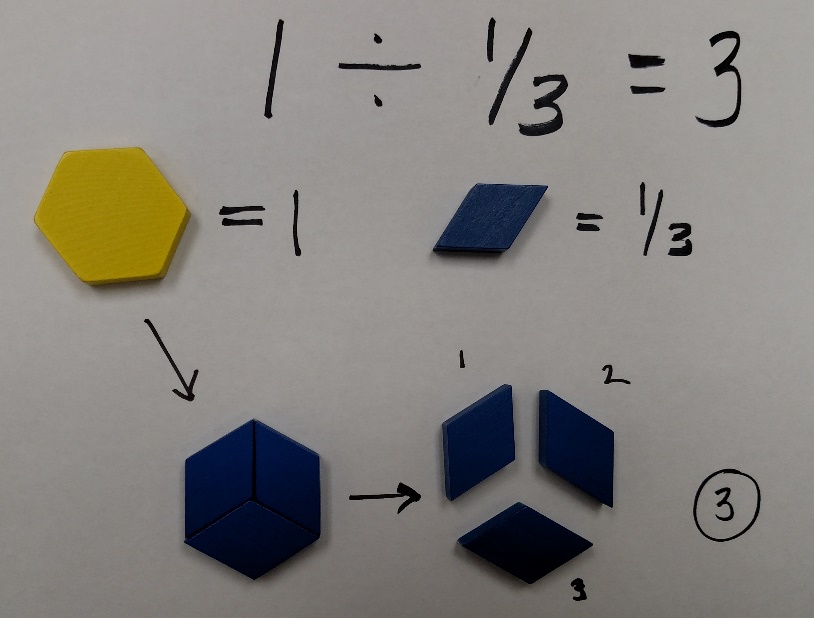 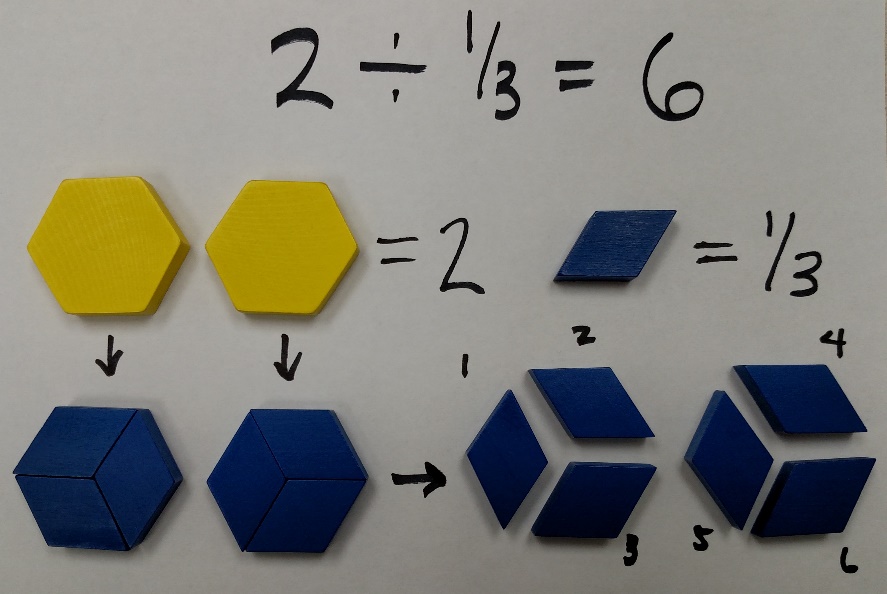 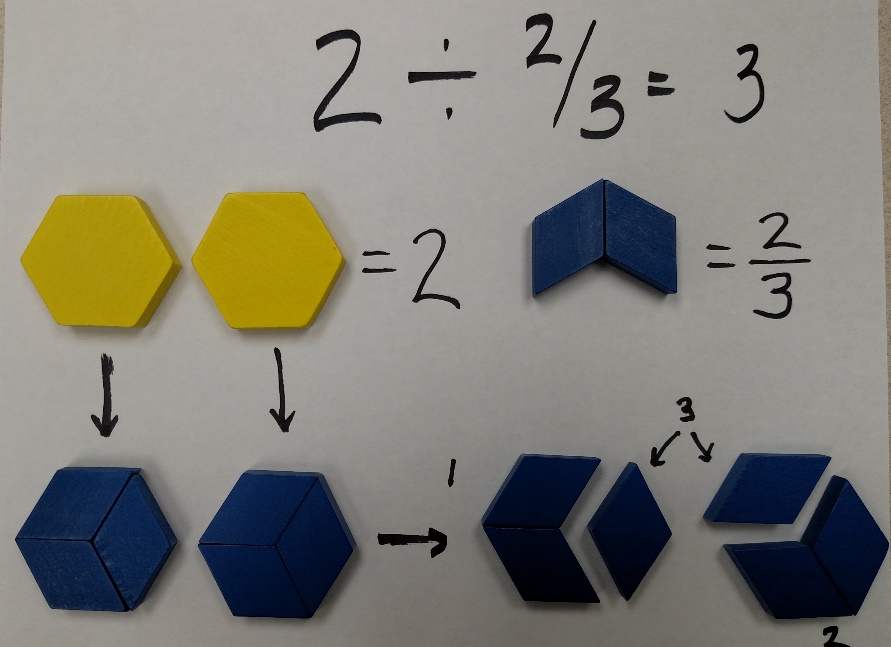 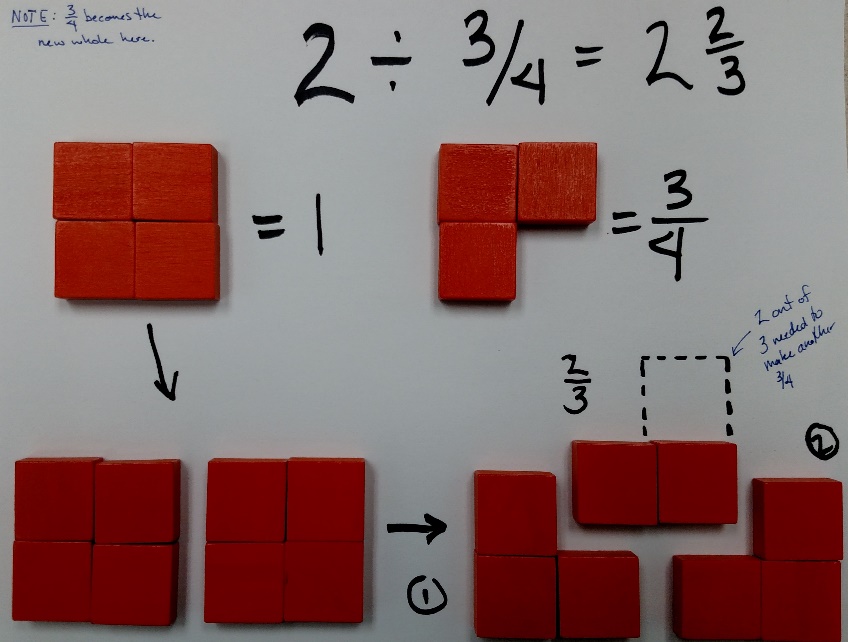 Problem String 2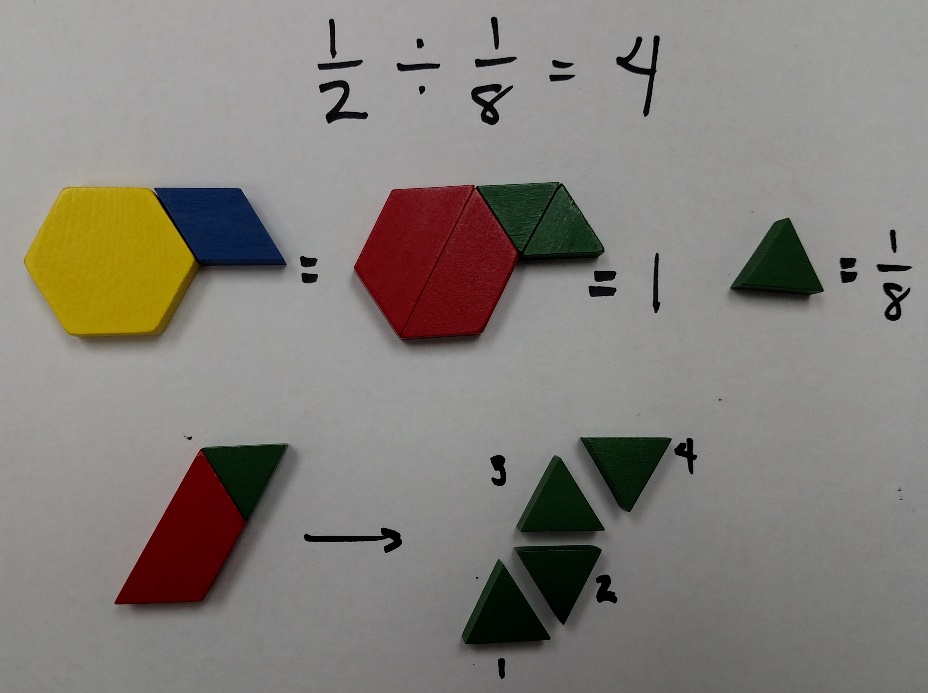 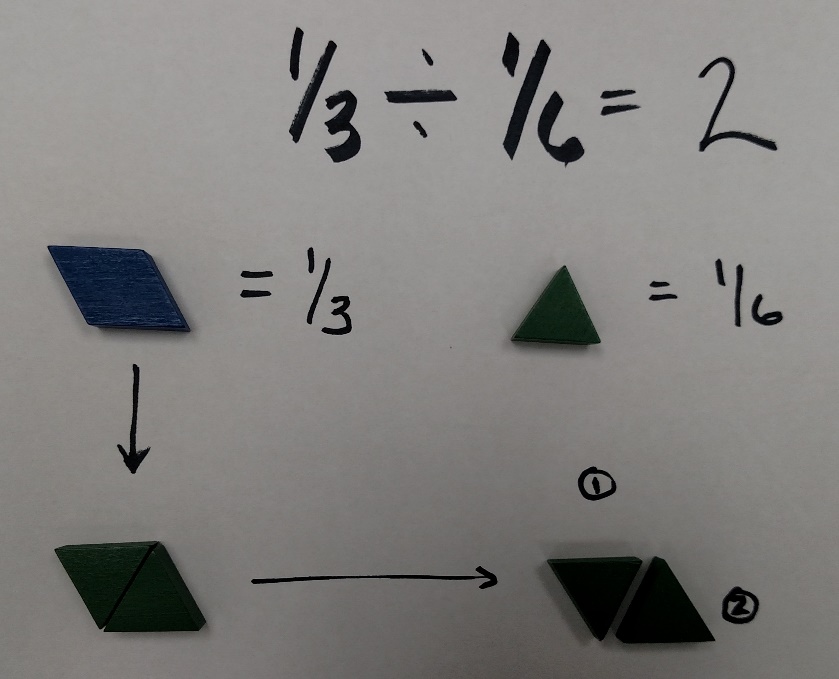 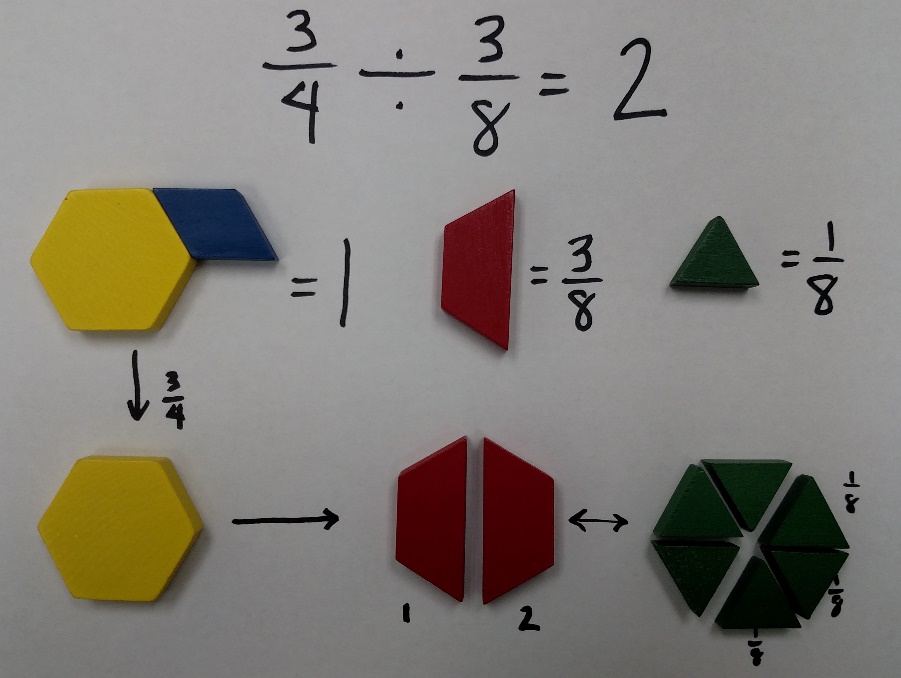 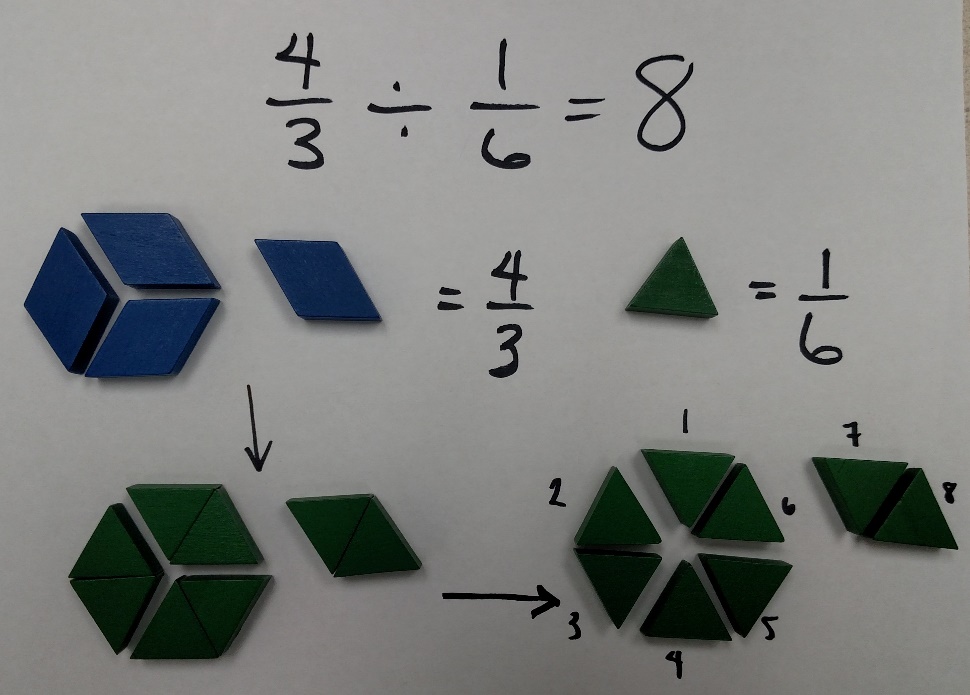 Problem String 3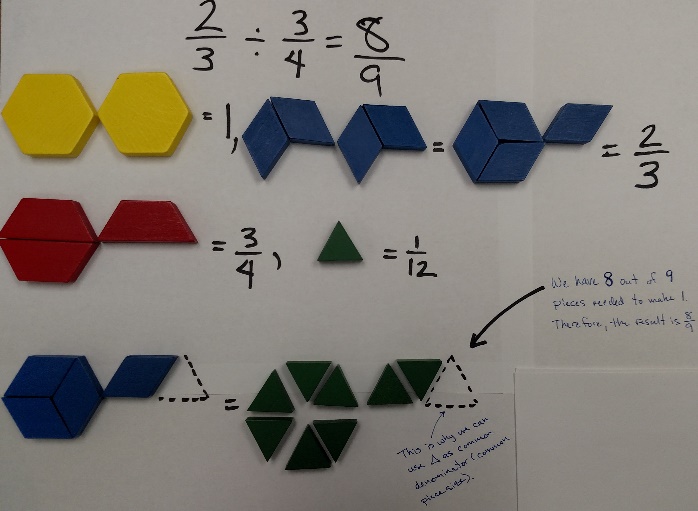 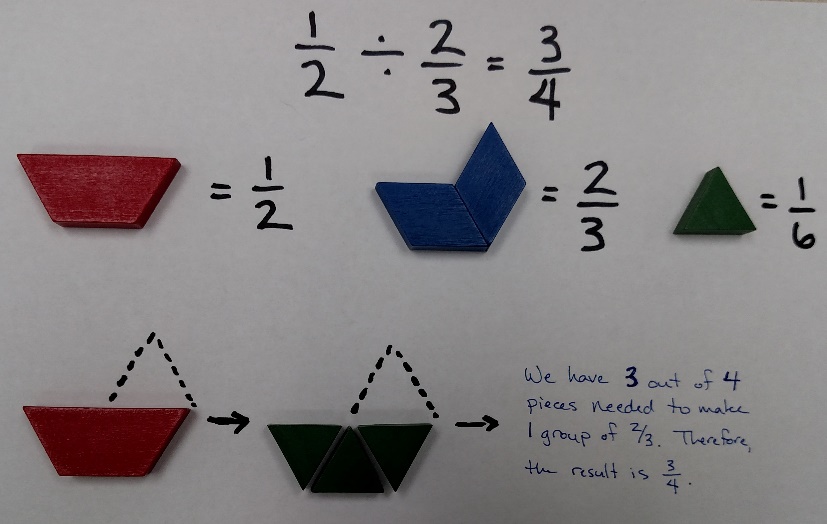 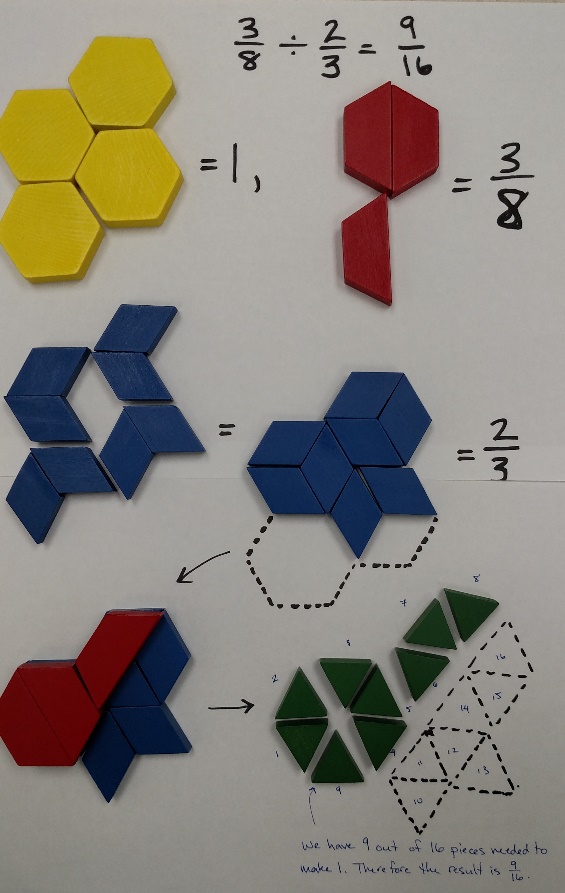 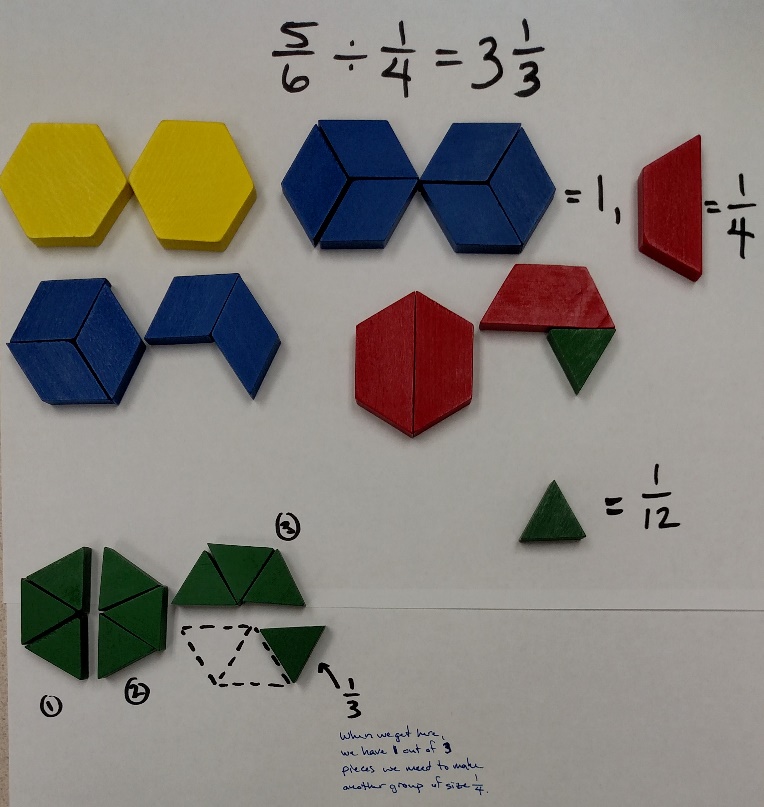 